$69,900.00HEIL – NEIDHART PROPERTIES, LLC518 4TH AVENUE WEST MOBRIDGE, GRAND CROSSING ADDN, LOT 11, BLOCK 38RECORD #5306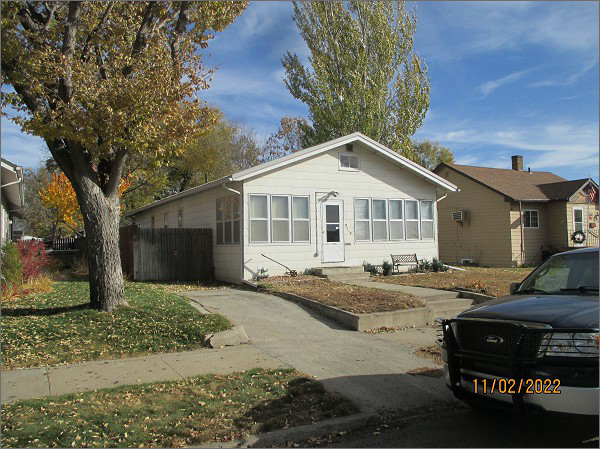 LOT SIZE: 50’ X 140’YEAR BUILT: 1940                                    TYPE: SINGLE FAMILYQUALITY: FAIRCONDITION: AVERAGEGROUND FLOOR AREA: 1157 SQFTBASEMENT: 1157 SQFTBEDROOMS: 3. BATHS: 1 ¾ FIXTURES: 7GARAGE – DETACHED: 216 SQFT                                            SOLD ON 10/27/22 FOR $69,900ASSESSED IN 2022 AT $44,170ASSESSED IN 2017 AT $43,010